PARTICIPANT FEEDBACK FORM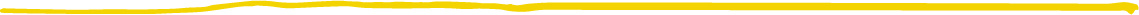 How satisfied were you with this event?Were you able to take part in the discussion and have your say?Did anything stop you from participating fully? If so, what?What was good about the session/ workshop?If you were running this session yourself, what would you do differently?What could we do differently to improve future sessions?Participant feedback form cont’d…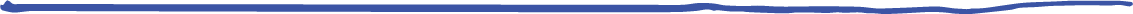 Anything else you’d like to tell us? Thank you for completing this form. You do not have to tell us who you are. If you would prefer to remain anonymous, please do not fill in your name here.  Name:___________________________________________________Organisation (if relevant)_____________________________________I use services 					I am a carer Consent for using your feedbackWe may want to use your feedback in our project or programme evaluation, which will be publicly available. Do you give consent for us to quote you anonymously, for example, in reports and evaluations and on our website? Yes 						No 				Signed_______________________Date________________________If you change your mind about the consent you have given, please contact us to let us know. Email [insert email address] or call [insert telephone number].PARTICIPANT FEEDBACK FORM(Easy Read)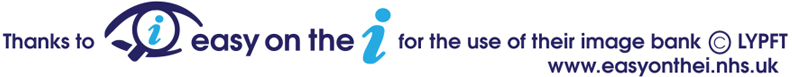 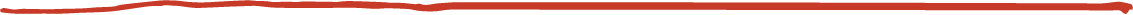 Use and Creative Commons license:The content of this handbook is copyrighted under the Creative Commons Licence CC-BY. This means that you can distribute, remix, tweak and build upon this work, even commercially, as long as ‘Co-production Oxfordshire, funded by Oxfordshire County Council’ is credited for the original creation.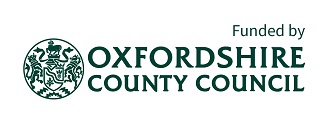 Very Satisfied                                                                     Very dissatisfied                                                                                                                  Very Satisfied                                                                     Very dissatisfied                                                                                                                  Very Satisfied                                                                     Very dissatisfied                                                                                                                  Very Satisfied                                                                     Very dissatisfied                                                                                                                  Very Satisfied                                                                     Very dissatisfied                                                                                                                  54321Yes, very much so                                                            No, not at all                                                                                          Yes, very much so                                                            No, not at all                                                                                          Yes, very much so                                                            No, not at all                                                                                          Yes, very much so                                                            No, not at all                                                                                          Yes, very much so                                                            No, not at all                                                                                          54321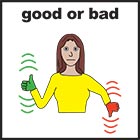 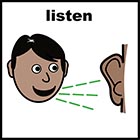 Did you feel listened to today? 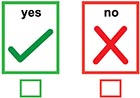 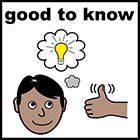 Did you find it useful? 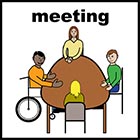 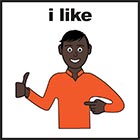 What did you like about the meeting?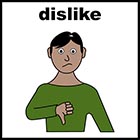 What didn’t you like about the meeting?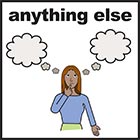 Anything else you would like to tell us? 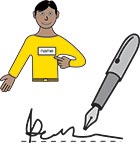 Your name (you do not have to tell us if you would prefer not to)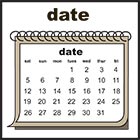 Date